Arc- és fejvédelemA fejvédelem során a védőeszköznek alapvetően védelmet kell biztosítani a mechanikai hatások (szabadon eső tárgyak, álló tárgyba ütközés, mozgó tárggyal ütközés), sugárzások, hőhatások és égés, hidegártalom, valamint zaj ellen.A fejvédő eszközöket a következő három kategóriába sorolják:1. kategória: felületi sérülést okozó mechanikai veszélyek, időjárási körülmények, szennyeződések ellen2. kategória: minden ipari védősisak3. kategória: hőhatás, villamosság által okozott kockázatok ellen, pl. feszültség alatt végzett munka esetén (50 Volt váltakozó, illetve 75 Volt egyenáram felett)A védősisaknak bármely munkaterületen teljesítenie kell az alábbiakat:- képes legyen megállítani a tompa vagy hegyes, leeső tárgyat anélkül, hogy a sisakhéj vagy a tárgy a koponyával érintkezne,
- a körülményekhez képest minél kisebb erőt adjon át a fejnek,
- védjen az alacsony és a magas hőmérséklet, valamint a fémolvadék fröccsenése ellen
- villamos szigetelést és megfelelő komfortérzetet biztosítson a dolgozóknak.A védősisakok védőképességének fokozatát az ütéselnyelő képességük határozza meg, ami ne haladja meg az 5,0 kN értéket.Az ipari védősisak részei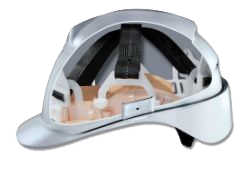 sisakhéjszemellenzőperembelső felszerelés (rögzít, elnyeli az ütés kinetikus energiáját)rugalmas fejkosárkörbefutó fejpánt (tarkópánttal)védőpárnázáskomfort- vagy izzadságszalagszellőzőnyílások (zárószerkezettel ellátható)állszíj és állszíjrögzítéssisaktartozékok (nyakvédő, arc- és hallásvédő eszközök)Az arc- és fejvédelmi egyéni védőeszközökre vonatkozó legfontosabb szabványok:A fejszalag nagyságát mindig úgy kell beállítani, hogy a sisak fennmaradjon a fejen, amikor a viselője előre hajol, de ne olyan szorosra, hogy nyomot hagyjon a homlokon!
A sisak kialakítása tegye lehetővé az optikai, illetőleg védőszemüveg viselését!
4-5 évente, illetve az erős ütést ért sisakot ki kell cserélni!
A sisakot zárt, jól szellőző raktárhelyiségben kell tárolni!TulajdonságokPolietilénAkrilMűgyantaÖregedésállóságJóJóNagyon jóUV-állóságMegfelelőJóNagyon jóAlaktartás hő hatására70oC-ig90oC-ig500oC-igOlvadáspont150oC180oC> 1000oCHidegállóságNagyon jóJóNagyon jóRidegedési hajlamNincsNincsNincsKémiai ellenállóságJó, kivéve olajok, zsírokMegfelelő, kivéve savakJóFajsúly (kg/dm3)0,961,091,58Szabvány számaSzabvány megnevezéseMSZ EN 397Ipari védősisakokMSZ EN 14458Személyi szemvédő eszközök. Tűzoltó-, mentő- és vészhelyzeti szolgálatok által tűzoltó- és nagyteljesítményű ipari védősisakokkal együtt használt arcvédők és álarcokMSZ EN 14052Nagy védőképességű ipari védősisakokEN 443Védősisakok épületekben és más szerkezetekben végzett tűzoltáshoz